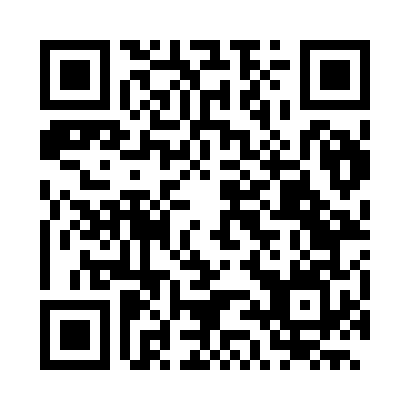 Prayer times for Parnaiba, BrazilWed 1 May 2024 - Fri 31 May 2024High Latitude Method: NonePrayer Calculation Method: Muslim World LeagueAsar Calculation Method: ShafiPrayer times provided by https://www.salahtimes.comDateDayFajrSunriseDhuhrAsrMaghribIsha1Wed4:335:4411:443:065:446:512Thu4:325:4411:443:065:446:513Fri4:325:4411:443:065:446:514Sat4:325:4411:443:065:446:515Sun4:325:4411:443:065:446:516Mon4:325:4411:443:065:446:517Tue4:325:4411:443:065:436:518Wed4:325:4411:443:065:436:519Thu4:325:4411:443:065:436:5110Fri4:325:4411:433:065:436:5111Sat4:315:4411:433:065:436:5112Sun4:315:4411:433:065:436:5113Mon4:315:4411:433:065:436:5114Tue4:315:4411:433:065:436:5115Wed4:315:4411:433:075:436:5116Thu4:315:4411:433:075:436:5217Fri4:315:4411:443:075:436:5218Sat4:315:4411:443:075:436:5219Sun4:315:4411:443:075:436:5220Mon4:315:4411:443:075:436:5221Tue4:315:4411:443:075:436:5222Wed4:315:4511:443:075:436:5223Thu4:315:4511:443:085:436:5224Fri4:315:4511:443:085:436:5225Sat4:315:4511:443:085:436:5326Sun4:315:4511:443:085:436:5327Mon4:315:4511:443:085:436:5328Tue4:325:4511:443:085:436:5329Wed4:325:4611:453:085:446:5330Thu4:325:4611:453:095:446:5331Fri4:325:4611:453:095:446:54